                                        WATERSHED INDIA- empowering citizens                          Strategic Partnership – India Work Programme                                                                 Village Information Sheet 1. State: Odisha2. District:  Ganjam                                                                                              3. Block: Chatrapur4. Name of gram panchayat: Arijayapalli                                               5. Name of village: SanaAriayapalli6. Population of village:  792                                                                    7. Total Household:-.28008. Connectivity: Pucca/Kucha Road : Pucca9. Distance from District headquarters: 09 km 10. Number of hamlets ( Pada /Sahi)  : 15 11 . Name of Pada/Sahi   1:-Gandhi Chaka Sahi 2:-Nua Sahi 3:-Akaidi Sahi 4:-Ganapati Sahi 5:-Hatta Sahi 6:-Pitambar Sahi 7:-Kanda Sahi 8:-Rajama Sahi 9:-Subash Chandra Bose Sahi 10:-Kalimukhi Sahi 11:-Tala Sahi 12:-Bhandari Sahi 13:-Thakurani Sahi 14:-Khandia Sahi 15:-Gopi Sahi11.Social Group:- 1:- Nolia 2:-Sundhi 3:-Teli 4:-Dandasi 5:-Kumuti 6:-Brahamini 7:-Bhandari 8:-Badhei 9:-Gudia 10:-Kandara 12.Religion .Hindu& christian13. Social Group wise Catagory:-14. Sahi/Pada wise House hold(Social Group)15.Sahi /pada wise Oqupation16. Income Generation Unit in Village:-  1) Kaju Processing Unit -   01 In Near village Kanamana  2) Keoda processing Unit-02 in  Near village At Kanamana3; Incomegeneration Activites. Gopalpur Port Fishing Jethi, IRE  & Port Labour work.17. Functional Village Water & sanitation Committee: -  NO18. Numbers of user / pani committee in the village:-NO  No separate Committee for water users ,Village GKS  not Functioning deu to Hamlet village.19. Institution Mapping:-
20. Main Source of Drinking Water:-21. Sanitation Coverage:-22) Resource Map & Social Map1) Resource Map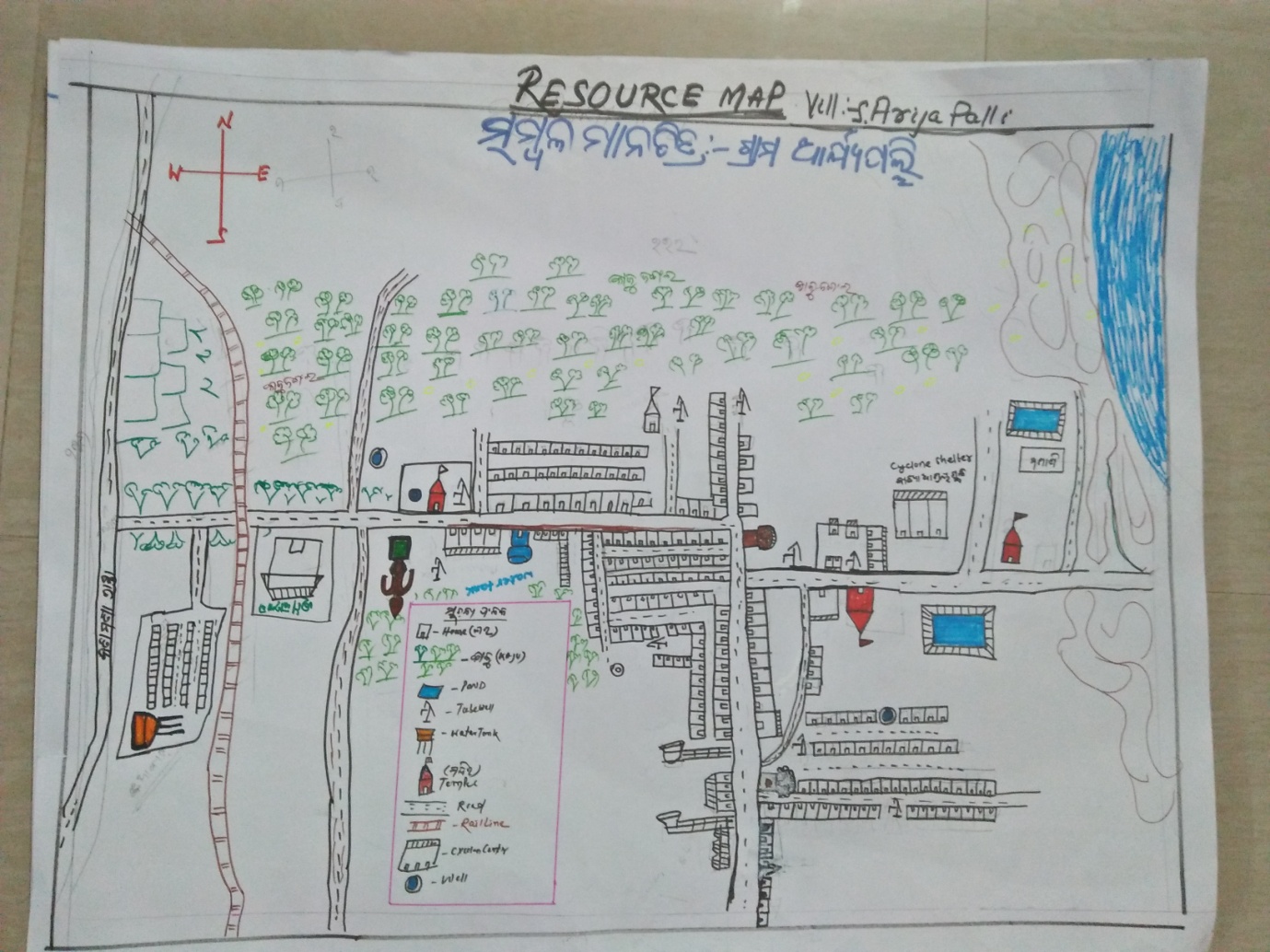 2) Social Map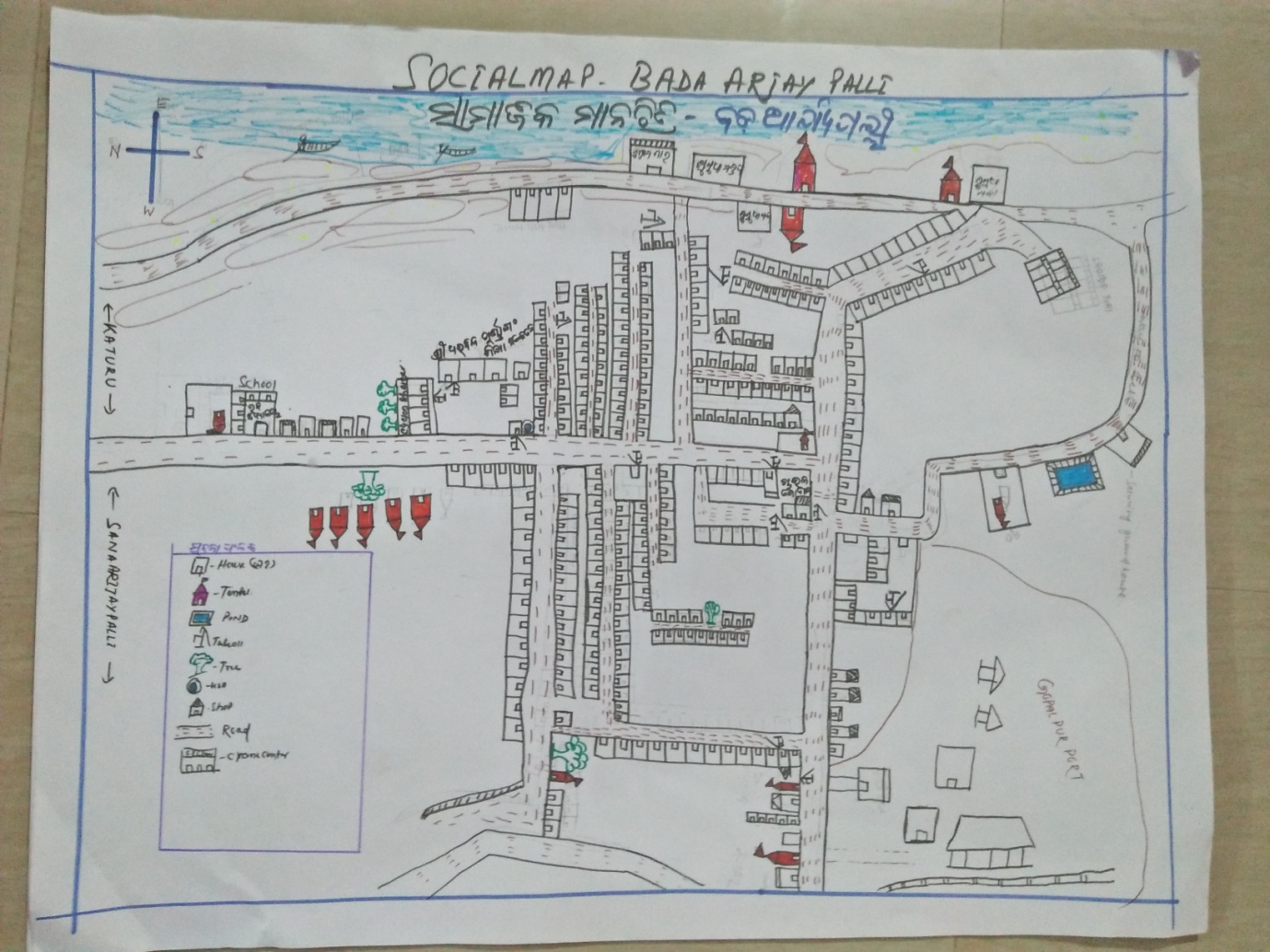 23 . Water Bodies;-(Mark on   Resource Map )24. Seasonal Calendar For Resources Availability:-25. Hazard & Vulnerability  Mapping :-26. Time &Trained Analysis of Resource Vulnerability:-General CategoryS C CategoryS T  CategoryOBC CategoryBrahminDandasi0Nolia0Candara0Teli000Sundhi000Bhandari000Gudia000Kumuti000BadheiSNName of the Hamlet/SahiHousehold (general)Household (SC)Household (ST)Household (OBC)Total1Gandhi Chaka sahi0210068802Nua Sahi00050503Akaidi Sahi010021224Hatta Sahi00020205Kanda Sahi00025256Rajama Sahi030057607Subash Chandra Bose Sahi0001001008Kalimukhi Sahi00045459Tala Sahi00107980910Bhandari Sahi0010293011Thakurani Sahi000808012Ganapati Sahi000505013Pitambar Sahi000303014Khandia Sahi000808015Gopi Sahi0004040Total06120774792Gandhi Chaka sahiNua SahiAkaidi SahiHatta SahiKanda SahiRajama SahiSubash Chandra SahiKalimukhi SahiTala SahiBhandari SahiThakurani sahiKhandia SahiGopi SahiGanapati SahiPitambar sahi123456789101112131415Fishing7050222025551004579038080405030Marginal Farmer (<2.5Acer)020001003040306030401030201Medium/large Farmer>2.5000000000000000Labourers7050222025551004579308080405030Service010501Small Business05022201003010202003002010Keoda collection000000000000000Keoda Processing000000000000000SNInstitutionTypeDistance to VillageNo of  CentreKey Authority/Point personRole1Anganwadi CenterCenterIn Village04AWWHealth2SchoolPraimeryIn Village01Head MasterEducation3Health CenterIn VillageANMHealth4NGONONONONO5BankAll BankChatarpur IRELoan6SHGIn Village06SGH LeaderLoan7Post officeVillage post OfficeArijayapalli01Post MasterComunication8Panchayat OfficeArijayapalli01SarapanchaVillage Devlopment9Police StationMeraineArijayapalli01Police InspectorProtectionSNType RecourseNos/ units Coverage  (%Villagers)Function1Pipe water System  Household connectingO125%Pipe water conection Only ODRP Schem2Hand Pump10+2775%Function 3Open well0004Personal Burwell21030%Function5Personal open wellSNType%of village population1Toilet Coverage40%ODRP Schema  Shelter with Pipe water Toilet Facility2Toilet Usage60%Out Side PracticeSNSurface water BodiesPeriod for Which water AvailablePurpose of UseFor Eache purpose indicate Month (From –to)Who Manage1Sea Bay of BengalFishingGOD2Chanel & CanalNO3LakeNO4Pond10monthsBath & WashJuly To April5Open Dug wellFull timeBath& WashJanFeb.MarAprMayJunejulyAugSeptoctNovDecCapture Fishing√√√000√√√√√√Culture Fishing000000000000Aquatic plant collection000000000000Agriculture000000√√√√00Kaju collecting√√√Labour Work√√√√√√√√√√√√Fish Trading√√√√00000√√√SNType of HazardYear of HazardPeriod of HazardIf flood days when water Water loggingAreas Inundated1Super cyclon1999octoberN ANA2Phailin2013octoberN ANASNYearType Hazard/EventEffect/ affect Waterresourse11999Super CyconePond & Tube well fill with Slain water in Down area.22013PhailinPond & Tube well fill with Slain water in down area32014HoodhudNo